Уважаемые жители Корниловского поселения! В Томской области работает круглосуточная «горячая линия» облздрава по коронавирусу, гриппу и ОРВИ: 8-800-350-8850 (звонок бесплатный),  (3822) 516-616 (звонок по «межгороду» платный)   По указанным телефонам можно получить информацию по вопросам симптоматики и профилактики вирусных инфекций, алгоритму действий тех, кто вернулся из стран, наиболее пострадавших от короновируса - Китая, Южной Кореи, Ирана, Италии, Франции, Германии, Испании и др. Все прибывшие из других стран обязаны оставаться на самоизоляции 14 дней со дня прибытия на территорию РФ. Оставаться на самоизоляции обязаны абсолютно все, приехавшие в Томскую область из любой страны (включая тех, кто проживает с ними), независимо от того, есть симптомы ОРВИ или нет (Постановление Главного государственного санитарного врача Российской Федерации от 18.03.2020 г. № 7 «Об обеспечении режима изоляции в целях предотвращения распространения COVID-2019»).В случае невозможности самоизолироваться в домашних условиях, необходимо сообщить об этом по телефонам контакт-центра для организации изоляции в условиях обсервации (в немедицинском учреждении, отведенном для проживания в течение 14 дней).К вернувшимся из поездок, будут направлены участковые врачи из поликлиник по месту прикрепления и организована доставка «больничного» на дом. Самостоятельно обращаться в медучреждения не нужно. Для защиты и профилактики вирусных инфекций медики настоятельно рекомендуют ограничить авиаперелеты, по возможности воздержаться от посещения общественных мест, избегать близких контактов и пребывания в одном помещении с людьми, имеющими видимые признаки ОРВИ.  Регулярно мыть руки и стараться не трогать грязными руками глаза, рот и нос.

При появлении симптомов ОРВИ оставаться дома и незамедлительно сообщить об этом врачам! Самая актуальная и подробная информация о ситуации с коронавирусной инфекцией в России на сайте стопкоронавирус.рфПолная информация о коронавирусной инфекции размещена на сайте Министерства здравоохранения Российской Федерации 
Подать заявление в случае карантина на выдачу электронного больничного можно на сайте Фонда социального страхования
Уточнить информацию о правилах соблюдения режима карантина и самоизоляции можно на сайте Роспотребнадзора
Сообщать о своем возвращении из другой страны можно с помощью онлайн-анкеты
Департамент здравоохранения Томской области – 999-101.
Центр медицинской и фармацевтической информации, где можно задать вопросы о профилактике гриппа, ОРВИ и коронавируса - 516-616, 8 800 350 88 50.
Круглосуточная бесплатная психологическая поддержка для детей, подростков и родителей предоставляется по номеру 8-800-2000-122.Чтобы предотвратить рост числа заболевших и инфицированных,  в Администрации Корниловского поселения временно ограничен личный прием граждан. 
Рекомендуем обращаться:
Посредством почтовых отправлений по адресу: 634538, Томский район, с. Корнилово, ул. Гагарина, 29а;
В адрес Интернет-приемной на официальном сайте Администрации Корниловского поселения http://www.korpos.ru/feedback/faq
По телефонам: Управляющий Делами 963-069
Специалист по архитектуре и ЖКХ 46-85-51
Специалист по земельным отношениям 46-85-50
Специалист ВУС  46-85-50
Специалист социальной защиты населения 46-85-52



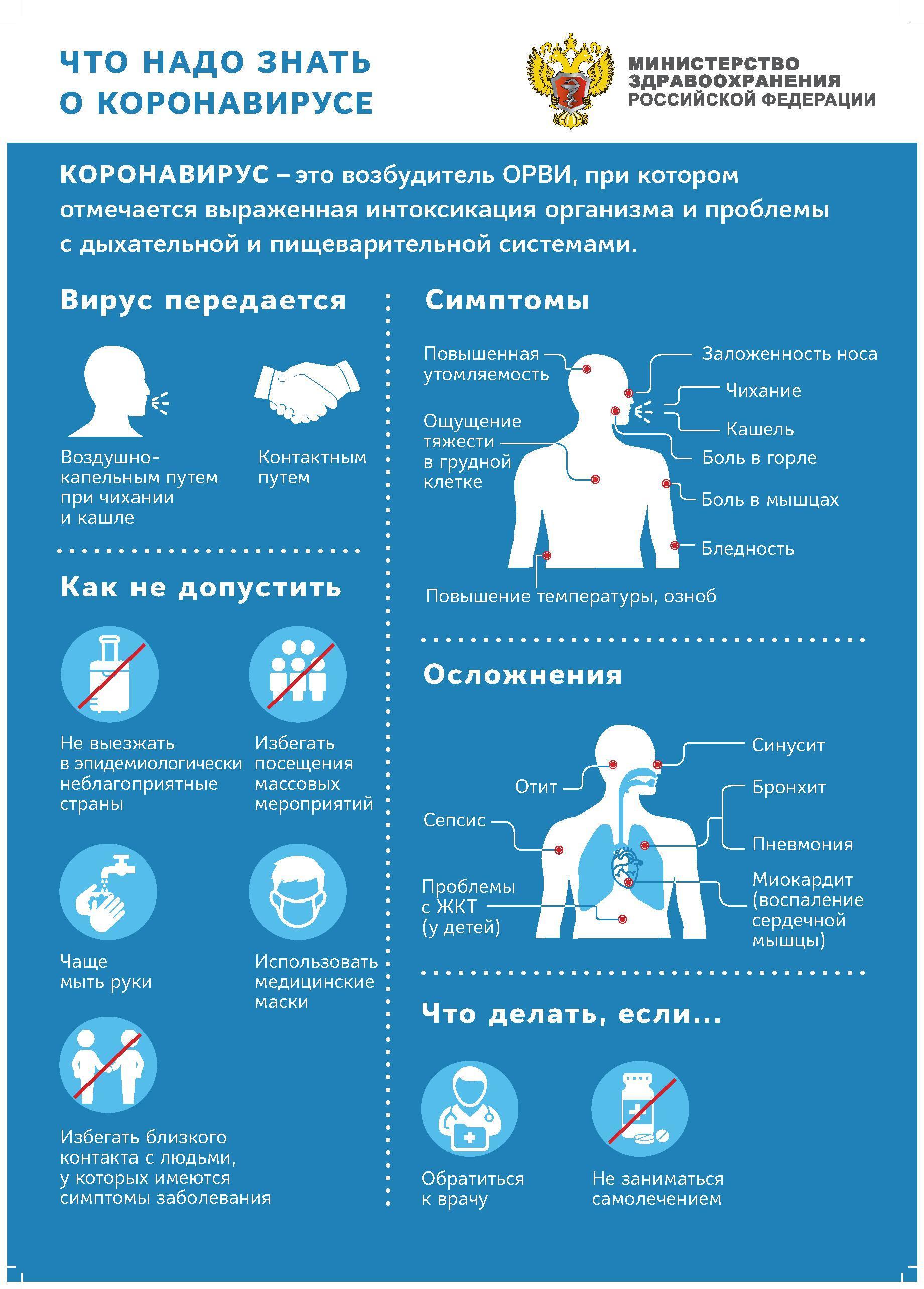 